Connaître les tables de multiplication de 0 à 3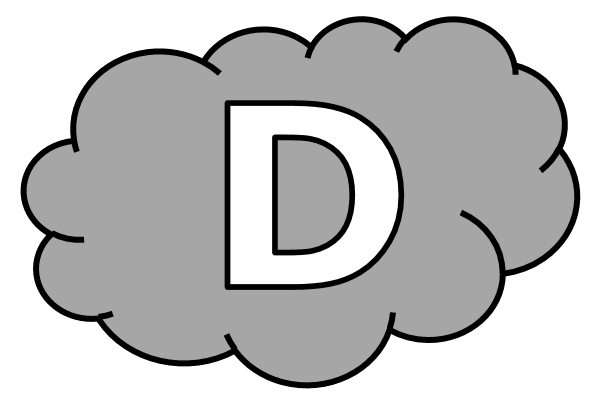 Entraînement n° 1 	 ............. bonnes réponsesConnaître les tables de multiplication de 0 à 3Entraînement n° 2 	 ............. bonnes réponsesConnaître les tables de multiplication de 0 à 3Entraînement n° 3 	 ............. bonnes réponsesConnaître les tables de multiplication de 0 à 3Défi 				 ............. bonnes réponses2 x 2 = ..............		0 x 8 = ..............		1 x 9 = ..............	3 x 4 = ..............		3 x 9 = ..............		2 x 6 = ..............	0 x 1 = ..............		2 x 5 = ..............		2 x 8 = ..............0 x 9 = ..............		1 x 1 = ..............		2 x 7 = ..............3 x 2 = ..............		2 x 4 = ..............		3 x 5 = ..............	1 x 10 = ..............		2 x 9 = ..............		0 x 0 = ..............Nabil compte ses doigts : il en a 5 dans chacune de ses mains.Combien Nabil a-t-il de doigts en tout ? En tout, Nabil a .................. doigts.3 x 5 = ..............		2 x 1 = ..............		0 x 6 = ..............	1 x 8 = ..............		3 x 8 = ..............		2 x 4 = ..............	1 x 5 = ..............		2 x 7 = ..............		3 x 6 = ..............0 x 10 = ..............		2 x 6 = ..............		3 x 7 = ..............2 x 9 = ..............		3 x 4 = ..............		0 x 4 = ..............	1 x 7 = ..............		3 x 10 = ..............		1 x 6 = ..............La mère de Yacine distribue des bonbons : 5 pour lui et 5 pour Hakim.Combien la mère de Yacine distribue-t-elle de bonbons en tout ? En tout, la mère de Yacine distribue .................. bonbons.1 x 9 = ..............		2 x 6 = ..............		3 x 3 = ..............	2 x 5 = ..............		0 x 8 = ..............		1 x 5 = ..............	3 x 5 = ..............		2 x 4 = ..............		1 x 3 = ..............0 x 0 = ..............		3 x 4 = ..............		2 x 9 = ..............3 x 6 = ..............		2 x 2 = ..............		3 x 8 = ..............	2 x 7 = ..............		3 x 0 = ..............		1 x 6 = ..............Pendant les 2 semaines de vacances, Camélia a changé la cage de Caramel 2 fois par semaine.Combien de fois Camélia a-t-elle changé la cage de Caramel en tout ? Camélia a changé .................. fois la cage de Camélia.0 x 5 = ..............		1 x 6 = ..............		2 x 8 = ..............	1 x 4 = ..............		3 x 9 = ..............		3 x 6 = ..............	2 x 7 = ..............		1 x 9 = ..............		3 x 8 = ..............0 x 6 = ..............		2 x 9 = ..............		3 x 4 = ..............2 x 6 = ..............		3 x 3 = ..............		2 x 5 = ..............	3 x 10 = ..............		2 x 1 = ..............		0 x 4 = ..............Romain a acheté 3 paquets de cartes Yu Gi Oh. Chaque paquet contient 6 cartes.Combien Romain a-t-il acheté de cartes en tout ? Romain a acheté .................. cartes Yu Gi Oh.